КИЇВСЬКА ОБЛАСТЬТЕТІЇВСЬКА МІСЬКА РАДАVІІІ СКЛИКАННЯДВАНАДЦЯТА  СЕСІЯПРОЕКТ          Р І Ш Е Н Н Я
02.12.2021 р.                                   №   -12-VIIІ     Про  затвердження проекту землеустрою  щодо відведення земельної ділянки    на  умовах  оренди для ведення товарногосільськогосподарського виробництва                      Розглянувши   клопотання ПОПП «Еліта», керуючись пунктом 34 частиною 1 статті 26 Закону України „ Про місцеве самоврядування в Україні”, відповідно до   Земельного кодексу України, ст.6, 13, 21 Закону України "Про оренду землі”, статтями 19, 25, 55 Закону України «Про землеустрій», Закону України «Про державну реєстрацію речових прав на нерухоме майно та їх обтяжень» Тетіївська міська рада ВИРІШИЛА :1.Затвердити виготовлений ФОП Чабан М.М. проект   землеустрою щодо відведення земельної ділянки    на  умовах  оренди для ведення товарного сільськогосподарського виробництва (із зміною цільового призначення)-  ПОПП «Еліта» на земельну ділянку, що знаходиться  на території Тетіївської міської ради    землі сільськогосподарського призначення  код (01.01) для ведення товарного сільськогосподарського виробництва (із зміною цільового призначення), площею 0,5034 га  кадастровий номер  3224610100:06:019:0004.2.Передати в користування на умовах оренди земельну ділянку, яка   розташована  на  території Тетіївської міської ради          - ПОПП «Еліта»   - площею 0,5034 га, землі сільськогосподарського призначення  код (01.01) для ведення товарного сільськогосподарського виробництва  (із зміною цільового призначення),  кадастровий номер 3224610100:06:019:0004, терміном на 49 років, за рахунок земель комунальної власності  Тетіївської міської ради.    Встановити орендну плату в розмірі 8 % від нормативно- грошової оцінки земельної ділянки,  що становить  375  грн. 90   коп.  за один рік оренди.    Нормативна грошова оцінка земельної ділянки  становить 12529 грн.  98 коп. Термін дії договору  з  01.11.2021 року.3. ПОПП «Еліта» зареєструвати право оренди земельних ділянок в  органах  державної реєстрації.4.Контроль за виконанням даного рішення покласти на постійну депутатську комісію з питань регулювання земельних відносин, архітектури, будівництва та охорони навколишнього середовища (голова Крамар О.А.)                Міський голова                                  Богдан  БАЛАГУРА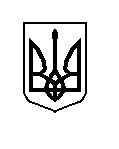 